Муниципальное бюджетное учреждение дополнительного образованияЦентр  «Эдельвейс»Дополнительная общеобразовательная программасоциально - гуманитарной  направленности «Ветер перемен»                                                       Срок реализации: 1год                                                             Возраст обучающихся: 7 - 18 лет                                           Автор-составитель: социальный педагог по сопровождению приемных семей Огнева В.Ю., Герасимова С.В.г. Пошехонье, 2023 годСодержание.I. Комплекс основных характеристик программы1.1Пояснительная записка…………………………………………………………………31.2 Цель  и задачи программы……………………………………………………………. 4                                                                                                                                1.3 Планируемые результаты ……………………………………………………………..51.4 Содержание программы……………………………………………………………….5II. Комплекс организационно-педагогических условий2.1.Календарный учебный график………………………………………………………..72.2.Условия реализации………………………………………………………………….. 8                                                                                                                             2.3. Формы аттестации (контроля)………………………………………………………..82.4 Список литературы…………………………………………………………………….8Дополнительная общеобразовательная программа социально - гуманитарной направленности «Ветер перемен».I. Комплекс основных характеристик программы1.1. Пояснительная записка                                                                                                       Дополнительная общеобразовательная программа «Ветер перемен» разработана на основе следующих нормативных документов:Федерального Закона от 289.12.2012г. № 273-ФЗ «об образовании в РФ».Федеральный Закон от 31 июля 2020 г. № 304-ФЗ «О внесении изменений в Федеральный закон «Об образовании в Российской Федерации» по вопросам воспитания обучающихся». Концепции развития дополнительного образования детей до 2030года (утверждена распоряжением Правительства Российской Федерации от 31 марта 2022 года №678-р).Cанитарно-эпидемиологическими требованиями к организациям воспитания и обучения, отдыха и оздоровления детей и молодежи (утв. Главным государственным санитарным врачом РФ от 28.09.2020 г. № 28).Приказ Министерства просвещения Российской Федерации  от 27 июля 2022 г. № 629 г. Москва «Об утверждении Порядка организации и осуществления образовательной деятельности по дополнительным общеобразовательным программам».Стратегические приоритеты в сфере реализации государственной программы Российской Федерации "Развитие образования" до 2030 года(в ред. Постановления Правительства РФ от 07.10.2021 № 1701).Стратегией развития воспитания в Российской 
Федерации на период до 2025 года, утвержденной постановлением 
Правительства РФ от 29.05.2015 г. № 996-р.Устав МБУ ДО Центра «Эдельвейс».Направленность дополнительной общеобразовательной программы «Ветер перемен» - социально-гуманитарная.                                              Актуальность программы. Дети-сироты и дети, оставшиеся без попечения родителей - это особая социальная группа, которой присущи явления родительской, социальной, психической депривации. При отсутствии материнской любви и заботы дети лишаются возможности удовлетворять в полной мере сразу целый комплекс необходимых для нормального развития потребностей, главными из которых являются потребности в любви, ласке, чувстве безопасности. Ребенок, растущий в условиях учреждений интернатного типа, как правило, не осваивает навыки продуктивного общения. Нуждаясь в любви и внимании, он не умеет вести себя таким образом, чтобы с ним общались в соответствии с этой потребностью. Отчужденность, эмоциональная холодность, неумение эмоционально общаться, отсутствие навыков общения - вот далеко не полный перечень отклонений в развитии. Специфические условия жизни в учреждении интернатного типа, эмоциональная депривация нарушают психическое развитие ребенка, искажают его эмоциональную сферу. Общее физическое, психическое развитие детей-сирот и детей, оставшихся без попечения родителей отличается от развития сверстников, растущих в семьях. У них отмечаются замедленный темп психического развития, ряд негативных особенностей: низкий уровень интеллектуального развития, бедные эмоциональная сфера и воображение, позднее формирование навыков саморегуляции и правильного поведения. Отмечается нарушение социального взаимодействия, отсутствие тенденции к сотрудничеству, неадекватная самооценка, неуверенность в себе, недостаточное развитие самостоятельности и ответственности, низкая мотивация к достижению успеха, чувствительность к жизненным трудностям и личностной неготовности к их решению. Плохо развиты навыки самостоятельно принимать ответственные решения в социально опасных ситуациях. Их поведение характеризуется раздражительностью, вспышками гнева, агрессии, преувеличенным реагированием на события и взаимоотношения, обидчивостью, провоцированием конфликтов со сверстниками, неумением общаться с ними.Особенностью детей-сирот и детей, оставшихся без попечения родителей, является наличие в их жизненном опыте травмирующих ситуаций (жестокое обращение, потеря родителей и т.п.). Психотравма является событием, которое изменяет систему отношений детей, приводит к дезадаптации в сфере общения и поведения.Семья является источником и опосредующим звеном передачи ребенку социально-исторического опыта, прежде всего опыта эмоциональных и деловых взаимоотношений между людьми. Потеря семьи - тяжелейшая трагедия в жизни ребенка, которая оставляет глубокий след в его судьбе. За последние 40 лет государство пытается справиться с все возрастающей волной сиротства ("социального" сиротства), развивая разные формы опеки и попечительства. Семейное жизнеустройство (в частности, приемная семья) положительно влияет на развитие детей-сирот. Тем не менее, не может полностью компенсировать последствий потери родителей, эмоциональной депривации, нарушений привязанности, мозаичности развития. Новизна программы. Согласно подходу гуманистической психологии ребенок не объект воздействий взрослого, не "сырье" для формирования чего бы то ни было, ребенок - субъект, автор, активно работающий над развитием самого себя, своей личности и сам несущий ответственность за это самостановление. Задача программы - не формировать человека по заданным образцам, а помочь в самореализации, в раскрытии личностного потенциала, в принятии и освоении собственной свободы и ответственности за жизненные выборы.Отличительные особенности программы. Занятия программы построены с учетом перечисленной проблематики детей, оставшихся без попечения родителей, детей-сирот и ориентированы на содействие их успешной социальной адаптации.Адресат программы. Программа предназначена для детей-сирот и детей, оставшихся без попечения родителей, проживающих в замещающих семьях, в возрасте  7-18 лет.Объём и срок освоения программы. Программа психолого-педагогического сопровождения детей, оставшихся без попечения родителей, и детей-сирот рассчитана на 12 часов. Срок реализации 1 год. Форма обучения: очная.Режим занятий, периодичность и продолжительность. Занятия проводятся один раз в неделю. Две группы: возраст 7-18лет. Временные границы каждого занятия определяются специалистом в зависимости от особенностей детей и их возраста.1.2  Цель программы:                                                                                                                                 - содействие успешной социальной адаптации детей-сирот и детей, оставшихся без попечения родителей, живущих в условиях приемной семьи.Задачи программы:                                                                                                                                              - корректировать и формировать социальные умения и навыки участников занятий,- развивать способность к саморегуляции поведения и к положительному разрешению конфликтных ситуаций;                                                                                                                                 - развивать сознательное отношение к профессиональному самоопределению в соответствии со своими возможностями и способностями.1.3 Планируемые результаты реализации программы:В результате обучения, по данной программе у несовершеннолетних подопечных будут:  - сформированы социальные умения и навыки;                                                                                       - развиты способности к саморегуляции поведения и к положительному разрешению конфликтных ситуаций;                                                                                                                               - сформированы профессиональные намерения к успешному профессиональному самоопределению.1.4. Содержание программыУчебный план программыСодержание учебного планаЗанятие 1. «Кто мы? Какие мы?».                                                                                        Теория: беседа о значении общения в жизни человека.                                                         Практика: упражнение «Знакомство», упражнение «Настроение», самоанализ «Кто я? Какой я?».Занятие 2. «Моя самооценка».                                                                                                              Теория: беседа "Осознание себя индивидуальностью".                                                     Практика: методика «Самооценка» Дембо - Рубенштейна, методика «Моя вселенная», «Круг значимых имен», «Мои ценные качества», упражнение «Рисуем дерево», притча «Конфеты».Занятие3.«Стили общения». Теория: беседа об эффективных способах общения.                                                                     Практика: игры: «Встаньте в круг », «Меняются местами те, кто…», «Пойми меня», упражнение: «Мои добрые дела», «Ассоциации», анкетирование «Откровенно говоря…».Занятие 4. «Ярмарка достоинств». Практика: анализ анкет «Откровенно говоря…», упражнение на представление чувства собственного достоинства, игра « Леди и джентльмены», «Воздушный шар», упражнение «Список претензий».  Занятие 5. «Учимся взаимодействовать с окружающими».                                           Теория: беседа о необходимости жить в согласии другими.Практика: игра «Замочная скважина», упражнение «Грани сходства», «Путаница», техника «Конструирование образов», тест «Умеете ли вы слушать?», упражнение, «Грани различия», «Установить контакт с группой», игра «Пойми меня».Занятие 6. «Уверенное и неуверенное поведение». Теория: беседа на тему «понятие о сильной личности», уверенное поведение. Практика: тест «Как я ориентируюсь в разных ситуациях», игра «Вопрос-ответ», «Себе — другим».Занятие 7. «Агрессия». Теория: беседа об агрессивном поведении.Практика: упражнение «Болото», игра «Суд», «Ситуация».Занятие 8. «Мои проблемы». Практика: упражнение «Одиночество», «Метафора на себя», «Испорченный телефон жестов», «Как я справляюсь со своими проблемами».Занятие 9. «Учимся прощать обиды». Теория: мини-лекция «Обиды».Практика: обсуждение сказки «Прости», игра «Сплетни», упражнение «Рюкзак обид», «Чаша освобождения».                                                                                                                  Занятие 10. «Жизненные ценности». Теория: беседа об общечеловеческих ценностях.Практика: дискуссия – обсуждение притчи «Богатство», упражнение «Значимое в жизни», игра «Аукцион», «Чемодан», «Необитаемый остров».                                                    Занятие 11. «Выбор пути».                                                                                                             Практика: тренинг «Мой багаж», тренинг «Будущее своими руками».II. Комплекс организационно-педагогических условий.2.1. Календарный учебный график2.2. Условия реализации программыМатериально – техническое обеспечение.Технические средства: цифровой фотоаппарат, ноутбук, видеопроектор, демонстрационный экран.Информационное обеспечение: интернет источники.Кадровое обеспечение: педагог дополнительного образования, имеющий  высшее образование.                                                                                                                                           2.3. Формы аттестации (контроля): педагогическое наблюдение, педагогический анализ результатов анкетирования, тестирования, выполнения диагностических заданий. Система оценки достижения планируемых результатов включает в себя входную, промежуточную и итоговую оценку.Входная оценка достижения результатов включает самооценку участников и экспертную оценку воспитателя.Промежуточная оценка достижения планируемых результатов состоит из наблюдений педагога за изменениями в поведении, словах, способах разрешения трудностей и рефлексия прошедшего занятия.Итоговая оценка достижения планируемых результатов включает в себя повторную самооценку участников и экспертную оценку педагога, отзывы участников о программе, рисунок на тему "Я до и после занятий".2.4. Список литературы:1. Амбросьева Н.Н. Классный час с психологом: сказкотерапия для школьников. М.: Глобус, 2008.2. Воропаева, И.П. Коррекция эмоциональной сферы младших школьников [Текст]: Практическое пособие / И.П. Воропаева. – М.: Айрис – пресс, 2008. – 136 с.                            3. Гуреева И.В. Психология. Упражнения, игры, тренинги 5-11 классы. Волгоград: Корифей, 2010                                                                                                                   4. Дереклеева Н.И. Модульный курс учебной и коммуникативной мотивации учащихся или учимся жить в современном мире. М.: ВАКО, 2004.5. Евлампиева М. Перекрёстки возможностей [Текст]: Программа развития социальных навыков младших подростков / М. Евлампиева. – М.: Чистые пруды, 2010. – 31с.6. Микляева, А.В. Я-подросток. Я среди других людей [Текст]: Программа уроков психологии/И.В. Микляева. СПб.: Издательство «Речь», 2005. – 118с.7. Слободяник, Н.П.    Психологическая помощь школьникам с проблемами в обучении [Текст]: Практическое пособие / Н.П. Слободяник. – 3-е изд. – М.: Айрис – пресс, 2006. – 536 с.8. Прутченков, А.С. Трудное восхождение к себе [Текст]: Практическое пособие / А.С. Прутченков. – М.:  Российское педагогическое агенство, 1995. – 140.9. Понамаренко Л.П. Основы психологии для старшеклассников [Текст]: Пособие для педагога / Л.П.Пономаренко. – М.: Гуманит. Изд. Центр ВЛАДОС, 2001. – 192 с.        10. Резапкина Г.В. Психология и выбор профессии. М.: Генезис, 200511. Игры – обучение, тренинг, досуг. Педагогические игры [Текст]: Практическое пособие / под редакцией В.В. Петрусинского. – М.: ГЦ «ЭНРОФ», 1994. – 132 с.12. Я и другие. Тренинги социальных навыков [Текст]: для учащихся 1-11-х классов / под ред. В.А. Родионова. – Ярославль: Академия развития, 2003. – 224 с.13. Фоппель К. Как научить детей сотрудничать? Психологические игры и упражнения [Текст]: Практическое пособие / К. Фоппель – в 4-х томах. Т.2. – М.: Генезис, 2005. 14. Юдина И.Г. Когда не знаешь, как себя вести…М.: Аркти, 2007.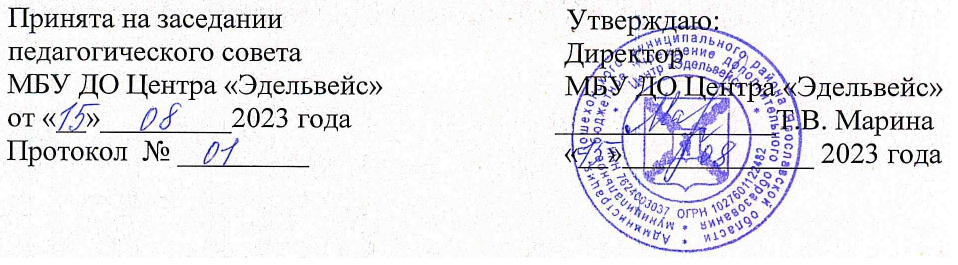 NНаименование темВсего часовв том числев том числеФорма контроляNНаименование темВсего часовтеоретическихпрактическихФорма контроля1«Кто мы? Какие мы». 1ч.0,5ч.0,5ч.Диагностика, наблюдение,    рефлексия2«Моя самооценка». 1ч.0,5ч.0,5ч.Диагностика, наблюдение, рефлексия3«Стили общения». 1ч.0,5ч.0,5ч.Анкетирование, наблюдение, рефлексия4«Ярмарка достоинств». 1ч.1ч.Диагностика, наблюдение, рефлексия5«Учимся взаимодействовать с окружающими». 1ч.0,5ч.0,5ч.Диагностика, наблюдение, рефлексия6«Уверенное и неуверенное поведение». 1ч.0,5ч.0,5ч.Диагностика, наблюдение, рефлексия7«Агрессия». 1ч.0,5ч.0,5ч.Наблюдение, рефлексия8«Мои проблемы». 1ч.1ч.Наблюдение, рефлексия9«Учимся прощать обиды». 1ч.0,5ч.0,5ч.Наблюдение, рефлексия10«Жизненные ценности». 1ч.0,5ч.0,5ч.Наблюдение, рефлексия11«Выбор пути». 2ч.0,5ч.0,5ч.Диагностика, наблюдение, рефлексияИтого:Итого:12ч.5ч.7ч.№ п/пМесяцВремя проведениязанятияФорма занятияКол-во часовТема занятияМесто проведенияФорма контроля109В соответствии с расписанием Лекционно-практическая1«Кто мы? Какие мы?»зал для групповых занятийДиагностика, наблюдение,    рефлексия209Лекционно-практическая1«Моя самооценка»Диагностика, наблюдение, рефлексия309Лекционно-практическая1«Стили общения»Анкетирование, наблюдение, рефлексия409Практическая1«Ярмарка достоинств»Диагностика, наблюдение, рефлексия509Лекционно-практическая1«Учимся взаимодейство- вать с окружающими»Диагностика, наблюдение, рефлексия610Лекционно-практическая1«Уверенное и неуверенное поведение».Диагностика, наблюдение, рефлексия710Лекционно-практическая1«Агрессия»Наблюдение, рефлексия810Практическая1«Мои проблемы»Наблюдение, рефлексия910Лекционно-практическая1«Учимся прощать обиды»Наблюдение, рефлексия1011Лекционно-практическая1«Жизненные ценности»Наблюдение, рефлексия1111Практическая2«Выбор пути»                                                               Диагностика, наблюдение, рефлексия